PSICOLOGIA experimentalA área de Concentração em Psicologia Experimental foi autorizada pela Câmara de Pós-Graduação do CEPE (Processo 4109-70), em 07/05/1970, para funcionar em nível de Mestrado e em 21/01/1974, em nível de Doutorado. Em 05/12/1980, estes níveis foram credenciados pelo Conselho Federação da Educação (Processo CFE 2333/79) e foram recredenciados conforme o parecer CFE 509/86 e Proc. CAPES, 23.038.003.788/85-38.  O Programa conta com cotas de bolsas da CAPES e do CNPq. Foi avaliado com nota 7 pela CAPES nas ultimas cinco avaliações - 2001 até 2016. São desenvolvidos trabalhos em quatro linhas de pesquisa, nas quais os alunos podem se inserir.CALENDÁRIO DE INSCRIÇÕESDOCUMENTAÇÃO NECESSÁRIA PARA INSCRIÇÃO Ficha de Inscrição para a Seleção (obtido no site http://www.ip.usp.br - Pós-Graduação );Comprovante de pagamento da taxa de inscrição (R$ 200,00);Uma foto 3x4;Uma cópia autenticada (ou cópia acompanhada do original) do RG (ou RNE, se estrangeiro), CPF, Título de Eleitor e Certificado Militar. Comprovante de titulação: O documento original ou a cópia devem conter o carimbo da Instituição: apresentar cópia do diploma, devidamente registrado ou certificado com a data de conclusão do curso de graduação, constando a data de colação de grau obtido em curso oficialmente reconhecido, não se aceitando para esse fim diploma obtido em licenciatura curta;Cópia autenticada (ou cópia acompanhada do original) do Histórico Escolar.Certificado de proficiência em língua estrangeira (cf. item específico).Mestrado: Carta do docente credenciado no programa mencionando que poderá orientar o projeto;Três vias do Currículo Lattes (acesse o site www.cnpq.br – Plataforma Lattes, cadastre seu currículo online e envie-o ao CNPq.);Três exemplares impressos do Projeto de Pesquisa detalhado e uma cópia digital (CD).Doutorado com título de mestre: Carta do docente credenciado no programa mencionando que poderá orientar o projeto;Três vias do Currículo Lattes (acesse o site www.cnpq.br – Plataforma Lattes, cadastre seu currículo online e envie-o ao CNPq.);Três exemplares impressos do Projeto de Pesquisa detalhado e uma cópia digital (CD);Cópia autenticada do Histórico escolar do Curso Superior; do Diploma do Curso Superior; Histórico escolar do Mestrado e Diploma do Mestrado;Um exemplar da Dissertação de Mestrado;Comprovação sobre credenciamento do Curso junto à CAPES (em caso positivo);Comprovação de publicação (ou submissão de publicação) de, no mínimo, um artigo em revista científica com corpo editorial reconhecido e indexada em sistema referencial adequado, ou um capítulo de livro com ISBN e política de revisão por pares atestada.Doutorado sem obtenção do Título de Mestre Carta do docente credenciado no programa mencionando que poderá orientar o projeto;Três vias do Currículo Lattes (acesse o site www.cnpq.br – Plataforma Lattes, cadastre seu currículo online e envie-o ao CNPq.);Três exemplares impressos do Projeto de Pesquisa detalhado e uma cópia digital (CD);Justificativa circunstanciada emitida pelo futuro orientador.Cópia autenticada do Histórico escolar do Curso Superior e do Diploma do Curso Superior;Comprovação de publicação (ou aceitação) de, no mínimo, dois artigos em revista científica com corpo editorial reconhecido e indexada em sistema referencial adequado, ou dois capítulos de livro com ISBN e política de revisão por pares atestada.Inscrição por procuração: Candidatos impossibilitados de efetuar a inscrição pessoalmente poderão constituir representantes, bastando, para tanto, emitir autorização por escrito e assinada (não há necessidade de ser lavrada em cartório).Candidatos estrangeiros ou de outra região do país poderão realizar a prova escrita de conhecimentos em sua instituição de ensino de origem, indicando esse requerimento no ato da inscrição por meio de uma carta direcionada a CCP indicando a instituição de origem e um potencial professor responsável pela aplicação da prova.CRITÉRIOS DE AVALIAÇÃO DO PROGRAMAPROFICIÊNCIA EM LÍNGUA ESTRANGEIRA: A proficiência em língua inglesa é exigida no momento da inscrição e poderá ser demonstrada, pela obtenção do grau “Suficiente” emitido pelo Centro de Línguas da FFLCH/USP em prova aplicada aos candidatos ao Programa de Pós-Graduação em Psicologia Experimental. O ALUNO DEVERÁ SOLICITAR DISPENSA, CASO TENHA FEITO EXAME NO CENTRO DE LINGUAS DA FFLCH/USP EM 2016 e 2017.Estão isentos da prova de proficiência os candidatos que tenham realizado exame nos seguintes institutos com antecedência máxima de cinco anos da data do processo seletivo e respeitando-se as pontuações indicadas: TOEFL –Pontuação Mínima: Internet-based 80 pontos ou Paper-based 550 pontos.  IELTS - Pontuação Mínima: 5,5 pontos. TEAP (*) – Pontuação Mínima: Mestrado e Doutorado 70 pontos (válido por 2 anos).  Os candidatos deverão anexar à documentação uma cópia desta certificação. Outros exames de proficiência, por exemplo de outras IES, e respectivas notas mínimas poderão ser analisados pela CCP mediante solicitação do estudante antes do dia primeiro de maio.Aos alunos estrangeiros, além da proficiência em língua inglesa, é exigida também a proficiência em língua portuguesa.  A proficiência em língua portuguesa poderá ser demonstrada, ou por meio da apresentação do Certificado de Proficiência em Língua Portuguesa para Estrangeiros, CELPE-BRAS, nível intermediário ou superior ou por aprovação em prova a ser aplicada pela Comissão Examinadora indicada pela CCP, devendo ser aprovado com conceito mínimo “6,0”.  Ao aluno estrangeiro que demonstrar a proficiência em língua portuguesa no Mestrado, não será exigido o exame no Doutorado(*) TEAP – Test of English for Academic Purposes. Exame desenvolvido e administrado pela empresa TESE Prime Sistemas de Avaliação Linguística. (www.teseprime.org) PROVA ESCRITA DE CONHECIMENTOS NA ÁREA ESCOLHIDA:O candidato responderá questões sobre conhecimentos na área (bibliografia básica, diferenciada por linha de pesquisa e orientação).ENTREVISTA: Após a aprovação nas provas de proficiência em língua estrangeira e de conhecimento básico, o candidato será avaliado pela Comissão Examinadora visando a análise de seu projeto de pesquisa por meio de exame da adequação da apresentação e justificativa do problema a ser estudado, o encaminhamento metodológico, a pertinência das referências bibliográficas e a compatibilidade com as linhas de pesquisa do Programa.Bibliografia para a prova de conhecimentos básicos: Análise do Comportamento.CATANIA, A. C. (1999). Aprendizagem: Comportamento, Linguagem e Cognição.  Porto Alegre: ArtMed Editora (Tradução da 4ª Edição Americana).SKINNER, B. F. (1974). About Behaviorism. New York, Virtage BooKs.   SKINNER, B. F. (1969). Contingencies of Reinforcement: a Theoretical Analysis. New York, Appleton – Century Crofts. Comportamento Animal e Psicologia Evolucionista.ALCOCK, J. (1994). Animal Behavior: an Evolutionary Approach. 5o ed. Sinawer Ass., Sunderland, Mass. CRAWFORD, C.E KREBS, D.L. (1998). Handbook of evolutionary Psychology. Londres: Lawrence Erlbaum Associates. Dancey, C. P. & Reidy, J. (2013). Estatística sem matemática para Psicologia. 5ª edição. Porto Alegre: Penso. Otta, E., Yamamoto, M.E. (2009). Psicologia Evolucionista. Guanabara Koogan.Yamamoto, M.E., Volpato, G. (2011). Comportamento Animal. 2ª edição. Natal: EDUFRN.Problemas Teóricos e Metodológicos da Pesquisa Psicológica.FIGUEIREDO, L. C. M. (1991). Matrizes do pensamento psicológico. Petrópolis, Vozes. FIGUEIREDO, L. C. M e COELHO JÚNIOR, N. E. (2000). Ética e Técnica em Psicanálise. São Paulo: Escuta;HILLS MILLER, J. (1995) A ética da leitura. Rio de Janeiro: Imago;OGDEN, T. (1996). Os sujeitos da Psicanálise. São Paulo: Casa do Psicólogo.SIMÃO, L. M. e VALSINER, J. (2007) (Orgs.) Otherness in Question: Labyrinths of the Self. Charlotte: Information Age Publishing.SIMÃO, L. M. (2010) Ensaios Dialógicos: compartilhamento e diferença nas relações eu-outro. São Paulo: HUCITEC.Valsiner, J. (2012) Fundamentos da Psicologia Cultural: Mundos da Mente, Mundos da Vida. São Paulo: Artmed.Sensação, Percepção e Cognição. Capovilla, F.C.; Raphael, W.D. & Mauricio, A.C. Novo Deit Libras: Novo Dicionário Enciclopédico Ilustrado Trilíngue da Língua de Sinais Brasileira, vols 1 e 2. (3ª. Edição). São Paulo: Edusp, 2013.Capovilla, F.C. & Casado, K. Quebrando o código do Português Brasileiro: como calcular a cifrabilidade de qualquer palavra falada e a decifrabilidade de qualquer palavra escrita. São Paulo: Mennon, 2014.Cozby, P. C. Métodos de pesquisa em ciência do comportamento. São Paulo: Atlas, 2003.Gazzaniga, M.S.; Ivry, R.B. & Mangun, G.R. Cognitive neuroscience: the biology of the mind. 4ª. Edição. New York: W. W. Norton & Company, Inc., 2014.Meister, M. & Tessier-Lavigne, M. Capítulo 26 - Processamento visual de nível inferior: a retina. In: Kandel, E.R.; Schwartz, J.H.; Jessell, T.M.; Siegelbaum, S.A.; Hudspeth, A.J. (eds.) Princípios de Neurociências. 5a. edição. Porto Alegre: Artmed, 2014. pp. 502-522.Purves, D.; Augustine, G.J.; Fitzpatrick, D.; Hall, W.C.; LaMantia, A.-S.; McNamara, J.O. & White, L.E. Capítulo 11 – Visão: O olho. In: Neurociências. 5a. edição. Porto Alegre: Artmed, 2010. pp. 253-288.LINHAS DE PESQUISA E ORIENTAÇÃOAnálise do Comportamento: Investiga problemas conceituais e metodológicos na análise experimental do comportamento, relacionados à aprendizagem operante e respondente, com temas referentes ao comportamento verbal, cultura, formação de classes de equivalência, comportamento e observação, variabilidade comportamental, desamparo aprendido, interação de drogas e contingências ambientais, além de modelos animais de psicopatologias. Esses projetos de pesquisa são desenvolvidos com animais e/ou humanos.Docentes: Gerson Yukio Tomanari, Marcelo Frota Benvenuti, Maria Helena Leite Hunziker, Maria Martha Costa Hübner, Miriam Garcia Mijares, Paula Debert.Comportamento Animal e Etologias Humana: Sob abordagem etológica e comparativa, trata do estudo naturalístico do comportamento em termos de causação, ontogênese, função adaptativa e evolução. São analisados os sistemas motivacionais e os efeitos da experiência individual, assim como características do desenvolvimento quanto à flexibilidade e predisposições na ontogênese do comportamento. Constitui-se como centro de desenvolvimento da perspectiva evolucionista na Psicologia, com implicações para a compreensão dos processos básicos e para a aplicação em educação e saúde. Docentes:   Briseida Dogo de Resende, Carine Savalli Redigolo, Eduardo Benedicto Ottoni, Emma Otta, Jaroslava Varella Valentová, José de Oliveira Siqueira, Nicolas Châline, Patrícia Izar Mauro, Vera Silvia Raad Bussab.Problemas Teóricos e Metodológicos da Pesquisa Psicológica: Estuda a construção de teorias em Psicologia; gênese histórica e conceitual da psicologia; problemas históricos e metodológicos da pesquisa em psicologia; planejamento experimental e análise de dados; análise histórico-científica das principais teorias da psicologia científica e de proposições em relação ao objeto e ao método da psicologia; análise e gênese histórica e conceitual da psicologia e da psicanálise.Docentes: Dr(a)s.: Danilo Silva Guimarães, Lívia Mathias Simão, Nelson Ernesto Coelho Júnior.Sensação, Percepção e Cognição: Estudo de percepção, memória e cognição por meio de relatos verbais, aspectos neurobiológicos e outros indicadores; aspectos motivacionais dos processos cognitivos; interação verbal e construção de conhecimento; neuropsicolinguistica cognitiva experimental; processos envolvidos no desenvolvimento da linguagem e seus distúrbios; estudo dos processos sensoriais, com ênfase no sistema visual; desenvolvimento sensório-perceptual; drogas e comportamento.Docentes: Daniela Maria Oliveira Bonci, Dora Selma Fix Ventura, Fernando César Capovilla, Marcelo Fernandes da Costa, Mirella Gualtieri.UNIVERSIDADE DE SÃO PAULOInstituto de Psicologia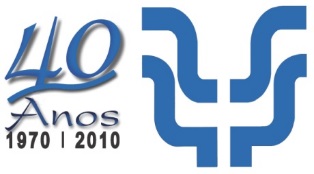 Programa de Pós-Graduação emPsicologia Experimental – PSESeleção1º. Semestre de 2019DATA E HORÁRIOPROGRAMAÇÃO04/09 a 04/10/2018O formulário para inscrição será aberto às 13 h dia 04/09 e fechado às 16 h do dia 04/10http://clinguas.fflch.usp.br/17 de outubro às 14h30Exame de Proficiência em InglêsCidade Universitária, Campus Butantã (O local será informado aos candidatos inscritos através do e-mail de confirmação de inscrição)24 de outubro Gabarito da prova de inglês31 de outubroDivulgação do Resultado do Exame de Proficiência em Inglês. 05 e 06 de novembro10h às 11h30 e das13h30 às 16hInscrição para a seleção de candidatos ao Programa de Pós-Graduação em Psicologia Experimental do Instituto de Psicologia.07 e 08 de novembroAnálise da documentação pela CCP-PSE.09 de novembroDivulgação dos candidatos aptos para a prova de Conhecimentos Básicos12 de novembroBloco F – sala 8 9h às 12h Prova de conhecimentos básicos.21 de novembroDivulgação do Resultado da Prova de Conhecimentos Básicos. 26 a 30 de novembroEntrevista do candidato com a Banca Examinadora. 14 de dezembroDivulgação do Resultado Final. 11 e 12 fevereiro de 2019Matrícula.Coordenador:Prof. Associado Nicolas Gérard ChâlineVice CoordenadorProf. Associado Danilo Silva GuimarãesMembros Titulares:Profa. Dra.Paula DebertProfa. Dra Daniela Maria Oliveira BonciMembros Suplentes:Profa. Dra. Briseida Dogo de ResendeProf. Dr. Nelson Ernesto Coelho JuniorProfa. Titular Maria Martha C. Hübner Profa. Dra. Mirella Gualtieri